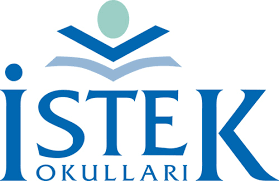 İSTEK BELDE ANAOKULUİSTEK BELDE İLKOKULUPOLİTİKA BELGELERİ KİTAPÇIĞI1. Kayıt Kabul Politikası 2. Ölçme - Değerlendirme Politikası3. Dil Politikası 4. İlave Dil Destek Politikası5. Psikolojik Danışmanlık ve Rehberlik Politikası6. Destek Programları – Özel Eğitim İhtiyacı Politikası7. Akademik Dürüstlük Politikası8. Bilişim Teknolojileri Politikası 9. Davranış Politikası10. Ev Çalışmaları Politikası11. Kapsayıcılık PolitikasıİSTEK BELDE ANAOKULU VE İSTEK BELDE İLKOKULUKAYIT KABUL POLİTİKASIAmaçlar İSTEK BELDE Anaokulu ve İlkokulu’nda, kabul ve yerleştirme öğrencinin öğrenme programından faydalanma potansiyeline; okulun, adayın eğitim ihtiyaçlarını karşılama yeterliğine; bir dizi finansal ve sağlıkla ilgili gereksinimlerin karşılanmasına; görüşme ve değerlendirmelere bağlıdır (1-4. sınıflar için). 3 ila 11 yaş aralığındaki öğrenciler okula kabul edilir. Sınıfa yerleştirme temelde, öğrencilerin 1 Eylül’deki yaşı dikkate alınarak belirlenir. Tüm anaokulu öğrencileri ve diğer İSTEK Okullarından naklini isteyen öğrenciler, okula doğrudan kabul edilir. Özel eğitim ihtiyacı bulunan öğrenciler, okulumuzdaki mevcut koşullarda ihtiyaçlarının karşılanma derecesine göre kabul edilir. Koşulların uygun olmaması durumunda, öğrenciler kendi iyilikleri için yönlendirmeler yapılır. Yeni kayıtlar, yukarıdaki kriterler temel alınarak yıl boyunca yapılır.Kayıt Süreciİlk İnceleme Ebeveynler, okulu ziyaret etmek üzere okul yönetimi ile iletişime geçer ve randevu alır.Ön ZiyaretKayıt yaptırmayı düşünen ebeveynler, okulu ziyaret etmek için randevu alır ve kendilerine bir iletişim adı verilir. Ziyaret sırasında, ebeveyne okul gezdirilir ve Müdür/Müdür Yardımcısı ile tanıştırılır.Görüşmeler ve Tanı TestiEbeveynler görüşme için randevu alır ve Psikolojik Danışmanlık ve Rehberlik Birimi ile birlikte bir giriş testine tabi tutulur.Okul rehber öğretmeni öğrenciyle birebir görüşür.Görüşmenin yanı sıra, 1.-4. sınıflarda öğrencilerin kayıt kabulden önce, hedef belirleme ve süreç takip amaçları için bir dayanak oluşturması amacıyla kullanılan bir teste tabi tutulması gerekmektedir.Kaydın TamamlanmasıEbeveynlerin İSTEK Belde Okulları’nda karar kılmaları halinde, öğrenci için kayıt işlemini tamamlamak zorundadırlar. Kayıt işlemi aşağıdaki gibidir:• Kayıt Formunun tamamlanması ve imzalanması ve okul yönetimine teslim edilmesi• Okul ücretinin ödenmesi• Kayıttan sorumlu yetkiliye veliye iletilecek olan belgeler hazırlanarak teslim edilmelidir. Bunlar Milli Eğitim Bakanlığı tarafından istenmektedir.Çocuğun dört adet pasaport boyutu fotoğrafHer bir ebeveynin iki adet fotoğrafıÇocuğun kimlik fotokopisiEbeveynin ikamet izninin (yabancı uyruklular için) ve ikametgahının fotokopisi (Türk uyruklular)Çocuğun sağlıklı ve zinde olduğunu gösteren bir sağlık raporu Çocuğun kimlik fotokopisiEbeveynler başvuru formundaki tüm kısımları mümkün olduğunca detaylı bir şekilde tamamlamalıdır. Ebeveynlerin ayrıca, bir önceki okuldan güncel, mühürlü ve orijinal raporlar alması da gerekmektedir (okulun ilk yılı hariç)Tüm ebeveynler, kendi tarafları ve okul arasında öğrenci yararına işbirliği yapma ile ilgili ortak bir taahhüdü belirten bir sözleşme imzalar.Burs SistemiBurs Sistemi İSTEK Okulları için çok önemlidir. İSTEK Okulları, destek ihtiyacı olan ve akademik olarak başarılı öğrencilerine burs verir. İSTEK Okulları ayrıca spor, bilim ve sanat bursları da verir. İSTEK Okulları, kontenjanının en az %10’unu maddi yardıma ihtiyacı olan yetenekli öğrencilere ayırmıştır.İSTEK BELDE ANAOKULU VE İSTEK BELDE İLKOKULU                                       ÖLÇME - DEĞERLENDİRME POLİTİKASIGiriş:Bu  belge ölçme değerlendirmeye bakışımızı, ölçme değerlendirmeyle ilgili ilkeleri ve bu ilkelerin uygulamalarımızı nasıl etkilediğini tanımlamaktadır. Bu politikadaki noktalar, değer verdiğimiz şeyleri ve ne için çalışmak istediğimizi tanımlamaktadır. Bu politikada belirtilen uygulamalar tüm öğretmenlerle geliştirilmiştir.Felsefe:Değerlendirmenin amacı, öğrenme ve öğretim hakkında bilgi sağlamaktır. Öğretim uygulamasına bilgi sunmak için öğrenci öğrenmesi hakkında bilgi toplamayı ve çözümlemeyi içerir. Öğrenme sürecinin farklı evrelerinde öğrencilerin ne bildiğini, anladığını ve neler yapabileceklerini tanımlar. Bu amacı başarılı şekilde gerçekleştiren etkili değerlendirmenin sunduğu değerli bilgilerle, öğrenme nelerden oluşur, nasıl desteklenebilir ve öğrenme topluluğunun tüm üyeleri açısından nasıl anlamlı kılınır gibi soruların yanıtları anlaşılır. Öğrenciler etkin bir şekilde değerlendirmeye katıldıklarında ve yapıcı geri bildirimlere göre eyleme geçtiklerinde etkili, kendini yönetebilen öğrenenler olurlar. Bu onlara kendi gelişimleriyle ilgili dönüşümlü düşünmede, öğrenmelerine yönelik hedef koymada ve bu hedefleri gerçekleştirmek için neler yapmaları gerektiğine dair kararlar vermede yardımcı olur.  • Değerlendirme, öğretimi bilgilendirmek amacıyla öğrencilerin öğrenmesine dair devamlılık arz edecek şekilde kanıt toplama, analiz etme, üzerinde dönüşümlü düşünme ve eyleme geçme sürecidir.• Değerlendirme, öğretmenlerle öğrencilerin işbirliği yaparak öğrenmeyi izlemelerini, belgelendirmelerini, ölçmelerini, raporlamalarını ve uyarlamalar yapmalarını içerir.• Öğrenciler etkin bir şekilde kendi öğrenmelerini değerlendirmek ve üzerinde dönüşümlü düşünmek, öğrenmede sonraki adımlara ileri besleme yapabilmek adına akranlarından ve öğretmenlerden gelen geri bildirimlere göre harekete geçmekle ilgilenirler.• Hem öğrenme kazanımları hem de öğrenme süreci değerlendirilir.(PYP İlkelerden Uygulamaya – Öğrenme ve Öğretim;  Uluslararası Bakalorya 2018)Değerlendirme tüm öğretim ve öğrenimin ayrılmaz bir parçasıdır.İlk Yıllar Programı (PYP), bir PYP okulundaki müfredatı oluşturan birbiriyle yakından ilgili üç alanı tanımlamaktadır: Yazılı müfredat, öğretilen müfredat ve değerlendirilen müfredat. Bu üç bileşen, öğrencilerin hazırbulunuşluklarıyla kendi anlamlarını oluşturmaları, kendi sorularını keşfetmeleri ve kendi öğrenme biçimlerine yönelik uygun tecrübe ve değerlendirmeleri kazanmalarıyla öğrencilerin daha derin seviyelerde anlamaya ulaşmasına yardımcı olan bir döngüyü oluşturmaktadır.PYP değerlendirmenin 4 boyutunu belirlemiştir. • Öğrenmenin izlenmesi: Öğrenmenin izlenmesinin amacı, öğrenmenin ilerleyişini, kişisel öğrenme hedefleri ve başarı ölçütleriyle karşılaştırmalı olarak kontrol etmektir. Bu çeşitli stratejilerle günlük olarak gerçekleşir: gözlem, soru sorma, dönüşümlü düşünme, akranlar ve öğretmenlerle öğrenmenin tartışılması ve de öğrenmedeki adımlar için ileri bildirim yapmak üzere iyi düşünülmüş geri bildirim. İzleme için kullanılan araçlar arasında açık uçlu ödevler, yazılı ya da sözlü değerlendirme ve öğrenme portfolyosu yer alır.Öğrenmenin belgelenmesiÖğrenmenin belgelenmesi, öğrenme kanıtlarının derlenmesidir. Dokümantasyon fiziksel ya da dijital olabilir ve de çeşitli medya biçimleriyle görüntülenebilir ya da kaydedilebilir. Öğrenmeyi görünür ve bariz kılmak için, öğrenmenin dokümantasyonu başkalarıyla paylaşılır. Belgeler öğrenmeyle ilgili iç görüleri ortaya çıkarır ve öğrenme hedefleri ile başarı ölçütleri arasında yeniden bağlantılar kurulması için fırsatlar sunar. Öğrenmenin ölçümlenmesi: Öğrenmenin ölçümlenmesi, öğrencinin belli bir “zaman diliminde” ne öğrendiğini yakalamayı amaçlar. Tüm öğrenme ölçümlenemez ya da ölçümlenmek zorunda da değildir. Ölçümleme araçları okul tarafından tasarlanmış veya ticari olabilir ama kullanılan her ölçümleme aracı, öğrenci başarısının bütününü ve öğrenmedeki ilerlemeyi desteklemek için ek veri sunar.Öğrenmenin Raporlanması: Öğrenme hakkında rapor verme öğrenme topluluğuna bilgi sunar ve «Ne kadar başarılıyız?” sorusunun üzerinde dönüşümlü düşünür. Öğrencilerin öğrenmesinin kat ettiği mesafeyi ve başarıyı tanımlar, gelişme alanlarını belirler ve programın etkili olmasına katkıda bulunur. Raporlama belki de değerlendirmenin dışarıya en açık yönüdür, bu yüzden de öğrencilere ve ebeveynlere net bilgilerin sunulabilmesi için dikkatli bir şekilde ele alınması gereklidir. Eğer bir okul notları ya da başka başarı göstergelerini ödüllendiriyor ve iletişimini yapıyorsa, bu süreçlerin açık, şeffaf ve tüm paydaşlar tarafından anlaşıldığından emin olmalıdır.Kimler öğrenci değerlendirmesinin bir parçasıdır?Değerlendirmeyle ilgili herkes – öğrenciler, öğretmenler, ebeveynler, yöneticiler ve kurul üyeleri değerlendirmenin nedenlerini, başarı ölçütlerini ve değerlendirmede kullanılan yöntemi tam anlamıyla kavramalıdır. (İlk Yıllar, Program Değerlendirmesi Kılavuzu, Ocak 2001. © Uluslararası Bakalorya Organizasyonu)Neden değerlendiriyoruz?A. Değerlendirme AmaçlarıDeğerlendirme, öğretim döngüsünün ayrılmaz bir parçasıdır. Öğrencinin öğrenmesi ve gelişimi ile ilgili bilgi sağladığı gibi, planlama, öz-dönüşümlü düşünme ve iş birliği konularında da bilgi sunar.Öğrencinin öğrenmesini geliştiren unsurlar:• Önceki bilgi ve tecrübenin değerlendirilmesi• Bireysel ihtiyaçların karşılanması için öğretimin farklılaştırılması• Öğrencilerin güçlü ve zayıf yanlarını belirlenmesi ve kendilerine hedef koymaları için öğrencilere dönüşümlü düşünme fırsatlarının sağlanması• Öğrencilere geri bildirim verilmesi• Öğrencilerin öğrenme fırsatlarının geliştirilmesi için zengin öğrenme ortamlarının yaratılmasıÖğrencilerin öğrenmesi ile ilgili bilgiler şöyle elde edilir:•  Ön – süreç – sonuç değerlendirme çalışmaları,Öğrenci çalışmaları ve performansı ile ilgili örneklerGözlemler ve gözlem kayıtlarıVelilerden alınan eylem geri bildirimleriÖğrenme günlükleriİSTEK Beldede bir dizi öğrenci değerlendirmesi kullanılarak aşağıdakileri gerçekleştirilir:• Öğrencilerin mevcut bilgileri ile yeni öğrenmeye başlamadan önceki tecrübelerinin değerlendirilmesi• Yeni öğrenmenin değerlendirilmesi• Öğretmen planlama ve sunumuna rehberlik edilmesi• PYP beklentilerinin yanı sıra, ulusal standartlarla ilgili öğrenci performansının değerlendirilmesi • Öğrenciler arasında başarı farklılıklarının dikkate alınarak o yönde çalışmaların yapılması • Öğrenme programının etkinliğinin değerlendirilmesi• Öğrencilerinin yapabildiklerinin paylaşılması ve kutlanmasıB. Ölçme - Değerlendirmenin İlkeleri İSTEK Belde İlkokulu Değerlendirme ile ilgili Temel Anlaşma, öğretim kadrosunun ortak çabasının bir ürünüdür. Buna göre, öğrencinin öğrenmesini belirlemek, değerlendirmenin temel amacıdır. Bilgi, kavram, beceri ve eylemi kapsar.Etkili ölçme - değerlendirmenin özellikleri:• Öğrenciler ve öğretmenlere performans, öğrenme ve öğretmenin gözden geçirilmesi/geliştirilmesi için geri bildirim verilmesi• Öğrencilerin bildiklerini, anladıklarını ve yapabileceklerini göstermeye; sürece ve sonuca yönelik olması• Öz, akran, öğretmen ve ebeveyn değerlendirmesinin ayrılmaz ve temel bir parçası olarak dönüşümlü düşünmeye yer verilmesi,• Öğrenme tarzı, kültürel, dilsel farklılıklarla ilgili farkındalık göstermelerinin sağlanması• Ölçütlerinin olması ve bu ölçütlerin ne oranda gerçekleştiğine dair kanıtlar sunulmasıPYP okulunda neler değerlendirme kapsamına alınır?IB PYP Sorgulama Programı boyunca, İSTEK Belde Anaokulu ve İlkokulu, yapılandırılmış sorgulama ile ilk olarak anlam oluşturmak için öğrencilere imkan tanımak amacıyla çalışırlar. Konuya özgü bilgi ile disiplinlerüstü beceriler ve temalar arasındaki bağlantıların vurgulanması ile bu amaç gerçekleştirilir. Disiplinlerüstü temalar sorgulama için bir odak noktası sağlar. Geri bildirim, bu alanların her birindeki öğrenci gelişimi ve performansı üzerine verilir. IB öğrenen profilinde listelenen özelliklerle ilgili olarak da geri bildirim verilir. Ancak öğrenen profili özelliklerinin gelişiminde öz –değerlendirme ve dönüşümlü düşünmeye vurgu yapılmaktadır. İSTEK Belde Anaokulunda, öğretmenlerin çocukların gelişimi ile ilgili kanıtlar toplar. Toplanan kanıtların niteliği aşağıdaki belirtildiği gibi farklı şekillerde de olabilir: gözlem notları, çocuğun fotoğrafları, çocuk tarafından yapılmış resimler veya çizimler, çocuğun yazma örnekleri, dil örnekleri, çocuğun video kaydı, vb.İSTEK Belde İlkokulu’nda, aşağıdaki ders alanlarının her birindeki performans ve ilerlemeyi değerlendiriyoruz: Türkçe, İngilizce, Almanca / İspanyolca (2-3-4. Sınıflar), Matematik, Fen Bilimleri, Sosyal Bilgiler, Beden Eğitimi, Görsel Sanatlar, Müzik, Bilişim Teknolojileri Öğrenen Profilinin özelliklerini günlük öğrenme ile birleştirmeye devam ediyoruz. Okulumuz, öğrencilerin aşağıdaki alanlardaki gelişimini değerlendirmektedir:• Kavramların anlaşılması ( geleneksel ders alanlarını aşan büyük fikirler )• Bilgi edinme• Becerilerde uzmanlaşma (öğrenme yaklaşımları)• IB Öğrenen profili özelliklerinin gelişimi  (dönüşümlü düşünme ve öz değerlendirme)• Eyleme geçme • Öğrencilerin aşağıdaki ders alanlarındaki gelişimi ve performansı: Dil (Türkçe, İngilizce, Almanca / İspanyolca (2-4. sınıflar), Matematik, Sosyal Bilgisi, Fen Bilimleri, Bilişim Teknolojileri, Görsel Sanatlar ve Beden Eğitimi)Bir PYP okulunda değerlendirme ne zaman yapılır?Değerlendirme, öğretmen, ebeveynler ve çocuklara güçlü alanlarını ve geliştirilmesi gereken alanlarını ve ayrıca programın etkinliğini görmelerini sağlayan sürekli bir süreçtir.Ön Değerlendirme önceki bilgi ve tecrübelerin ortaya çıkarılması için yeni öğrenmeye başlamadan önceki süreçtir. Tüm sınıflarımızda beyin fırtınası faaliyetleri ve zihin/kavram haritaları gibi pek çok farklı yöntem öğrencilerin ön bilgilerini öğrenmek için kullanılır.Süreç Değerlendirmesi günlük öğrenme ile iç içe geçmiştir. Çocukların halihazırda neyi bildiklerini, anladıklarını ve yapabileceklerini bularak gelecekteki gelişimini ve öğrenmesini planlamak amacıyla öğretmen ve öğrencilere yardımcı olur. Farklılaştırma için öğretmenlere veri sağlar.Sonuç Değerlendirmesi bir öğrenim ünitesi ya da sürecinin sonunda gerçekleştirilir. Öğrencilerin, öğretmenlerin ve ebeveynlerine ünite süresince nelerin öğrenildiğini göstermesi ve gelişimin değerlendirilmesi için bir imkan sunar. Bir ünite ya da süreç için son noktasıdır. Ancak bunun değerlendirilen alanlardaki öğrenmenin sonu olması gerekmez.PYP’de etkili değerlendirmenin özellikleri nelerdir?• Önceden belirlenmiş anlamlı ölçütlerinin bulunması• Öğrencilerin yalnızca bilgileri – olguları hatırlamasını değil öğrendiklerini sentezlemesini ve uygulamasını da sağlaması• Öğrencilerin dönüşümlü düşünmesini ve öz-değerlendirmesini geliştirmesi• Kaliteli ürün ya da performans üretimine yoğunlaşması• Çocukların güçlü yanlarını vurgulaması ve uzmanlık ve ustalıklarını göstermelerine izin vermesi• Çocukların farklı görüş ve yorumlarını ifade etmelerine imkan tanıması• Öğrenme/öğretme döngüsünün her aşamasında geri bildirim sağlaması• Öğrenci ihtiyaçları, ilgileri ve öğrenme tarzlarının (öğrenci odaklı) dikkate alınması• Öğrenciler ve öğretmenler arasındaki iş birliği olması• Öğrenci gelişimi ve öğrenmesi ile ilgili olarak öğrenciler, ebeveynler, öğretmenler ve yöneticiler tarafından belirlenen ve anlaşılan hedeflere yönelik kanıt oluşturması  - tutulması• Öğrenmeye değer şeylerin belirlenmesi• Geriye doğru tasarım ile ulaşılacak son noktanın ve hedeflerin en baştan belirlenmesi, öğrenme etkinlikleri ve değerlendirmelerin bu hedefe uygun şekilde planlanması  Öğrenciler PYP’de öğrendiklerini nasıl gösteriyorlar?Öğrendiklerini gösterebilmeleri amacıyla öğrencilere pek çok imkan verilmektedir. Bunlar, sınırlı olmamakla beraber, aşağıdakileri içerir: sunumlar, performansa dayalı çalışmalar, portfolyolar, görüşmeler, testler, süreç – sonuç değerlendirmeleri, dönüşümlü düşünme / öğrenme günlükleri, sınıf içi tartışmalar ve 4. Sınıf sonunda PYP SergisiHer çocuğun neleri bilip, anlayıp yapabileceğini göstermek amacıyla bir dizi değerlendirme formatı kullanılmaktadır.Öğretmenler öğrenci gelişimini nasıl kaydediyor?Öğretmenler, PYP’de öğrenci gelişimini kaydetmek amacıyla bir dizi değerlendirme aracı kullanırlar. Örneğin; rubrikler, kontrol listeleri, baremler, ödev veya derse özel değerlendirme kriterleri, formlar, performans göstergeleri/örnekler ve anekdot kaydıÖğrenci gelişimi ebeveynlere ve öğrencilere nasıl raporlanır?Raporlama, değerlendirmeyle ilgili geribildirim vermektir. Etkili raporlamada bulunması gerekenler:• ebeveyn, öğrenci ve öğretmenleri ortak olarak içermesi• topluluk değerlerini yansıtması• anlaşılır, dürüst, adil ve güvenilir olması• herkes için açık ve anlaşılır olması• öğretmenlere raporlama süreci boyunca öğrendikleri ile gelecekteki öğretme ve değerlendirme uygulamalarını birleştirilmesine imkanı sunması.İSTEK Belde İlkokulu'nda, veliler öğrencilerinin gelişimi ile ilgili olarak aşağıdaki yollarla bilgilendirilir:•  Karneler (Yılda iki kez Milli Eğitim Bakanlığı tarafından geliştirilen formattaki karneler)• Gelişim raporları: Anaokulunda her sorgulama ünitesi sonunda öğrencinin ünitede hedeflenen bilgi, beceri (öğrenme yaklaşımları), kavramlar ve öğrenen profili özelliklerine dair gelişimleri değerlendirilir. İlkokulumuzda ise öğrenciler her dönem sonunda karneleriyle birlikte hem sorgulama ünitelerine hem de ders alanlarına özel olarak değerlendirmelerini içeren bir gelişim raporu alırlar. Gelişim raporlarında, öğrencilerin dönüşümlü düşünmeleri ve öğretmenlerin ayrıntılı geri bildirim verebilmeleri için bölümler mevcuttur. Öğrencilerin ünitede öğrendikleri sonucunda geçtikleri eylemlere de gelişim raporlarında yer verilir.  Buna ek olarak ilkokulda Kasım ve Nisan ara tatilleri öncesinde bir öğrencilerin bilgi, kavram, beceri ve eyleme dair gelişimlerine dair geri bildirimlerin olduğu bir ara değerlendirme raporu da hazırlanmaktadır. Anaokulunda ise birinci ve ikinci dönem sonunda öğrencilerin genel gelişimlerine dair değerlendirmeleri içeren bir rapor daha iletilmektedir.• Hedef belirleme toplantıları: İlkokul öğrencilerimiz, akademik yılın başında, öğrenciler güçlü yanlarını ve geliştirilmesi gereken alanları düşünür. Yeni akademik yıl için hedefler koyarlar ve bu hedeflere ulaşmak için planlar yaparlar. Hedeflerini paylaşırlar ve öğretmenleri, ebeveynleri ile birlikte, hem akademik hem de akademik olmayan alanlardaki önceki sınav sonuçlarını, yeterliliklerini ve hazırbulunuşluklarını kullanarak hedeflerini planlarlar. Öğretmenler, veliler ve öğrenci ile etkileşimli bir ortamda gerçekleşen görüşmelerde hedefler netleştirilir. Bu hedefleri öğrenciler her dönem bir kez gerçekleşen portfolyo sunumlarının bir parçası olarak da düzenli olarak değerlendirirler ve kendilerine yeni hedefler koyarlar.• Portfolyo ve öğrenciler tarafından yürütülen toplantılar: Öğrenciler, portfolyolarından seçtiklerini ürünleri aileleriyle her dönem bir kez gerçekleşen portfolyo sunum günlerinde paylaşırlar. (Portfolyo uygulama esasları – Ek1)PYP Sergisi: PYP Sergisi, PYP uygulayan tüm okullarda öğrencilerin programın son yılında tamamladıkları ve program kapsamında öğrendiklerini, kazandıkları becerileri ve olumlu tutumları okul toplumuyla paylaştıkları bir değerlendirme çalışmasıdır. PYP Sergisinde öğrencilerimiz gruplarıyla belirledikleri bir küresel problemle ilgili araştırma yaparak bu probleme yönelik eyleme geçerler. Okulumuzdaki öğretmenler mentorluk yaparak çalışmalarında gruplarımıza rehberlik ederler. Öğrencilerimiz PYP Sergisi sunumları sonrasında programı tamamladıklarını gösteren PYP sertifikalarını alırlar.  • Velilere her ünitede öğrencilerin sınıflarına özel olarak hazırlanan Eylem Paylaşım Duvarının (Padlet) bağlantıları paylaşılır. Ünitenin başında velilere iletilen ünite hedefleri / bülteni velilerin öğrenme beklentilerinden haberdar olmasını sağlar. Buna ek olarak her hafta sonunda haftaya dair bilgilendirme e-postaları da velilere iletilir.  Bu kaynaklar velilere neler gözlemleyebileceklerine dair rehberlik eder. Eylem geri bildirim formları ise ünite sonunda iletilir ve velilerin öğrencilerin öğrendiklerini ne derece eyleme geçirdiklerine dair gözlemlerini paylaşmalarına imkan tanınır. Geri bildirim hem öğretmenler hem de yöneticiler tarafından değerlendirilir ve bu formlar öğrencilerin öğrendiklerini hayatlarına nasıl uyguladıklarını görme şansı verir. Buradaki paylaşımlar gelişim raporlarında geri bildirim verilmesinde ve ünitelerin revize edilmesinde kullanılırlar. • Veli toplantıları: Ebeveynler, öğrenciler ve öğretmenlerin hepsi raporlama sürecinde ve hem öğrenme hem de öğrenci gelişimin hesaplanmasına ilişkin Belde Okulları’nda, her yıl iki adet veli toplantısı düzenlenmektedir. Ayrıca, okul yılı boyunca veli görüşmeleri için pek çok imkan sunulmaktadır. Tüm öğretmenlerin haftalık zaman çizelgesinde Veli Görüşme Saatleri bulunmaktadır.• Dönüşümlü Düşünme Günlükleri: Öğrenciler günlük tutarlar ve yıl boyunca öğrenmelerine dair dönüşümlü düşünürler. Bu günlükler, öğrenci gelişiminin somut göstergeleridir.Türk Milli Eğitim Müfredatına göre Değerlendirme Gereksinimleri• Öğrencilerin başarısı sınav sonuçları, projeleri ve performans çalışmalarıyla belirlenir.• Öğrencilerin başarısını belirlemede kullanılan tüm değerlendirme araçları ve stratejilerinin öğrencilerin eleştirel ve yaratıcı düşünmelerini, sorgulamalarını ve problem çözme becerilerini değerlendirmesi gerekmektedir.• Öğrencilerin değerlendirilmesinde kullanılan değerlendirme araçları geçerli ve güvenilir olmalıdır.  Öğrenim sonucuna bağlı olarak, öğretmenler cevap anahtarlarını, rubrikleri ve kontrol listelerini geliştirir ve kullanır.• Özel öğrenme ihtiyacı olan öğrenciler için, bireyselleştirilmiş eğitim programları planlanır ve başarıları bu programlarda belirtilen öğrenme sonuçlarına bağlı olarak değerlendirilir.• Öğretmenler, değerlendirme politikasının temellerine, hedeflere ve dersin öğrenim sonuçlarına göre öğrencilerin performansını belirlemek amacıyla sınavlar, projeler ve başka çalışmalar yürütür. Özel ihtiyaçlı öğrencilerin başarısı, performans çalışması ve sınavları, özelleştirilmiş eğitim programlarına göre değerlendirilir. • 1-3. sınıflar için, öğretmen denetimi kapsamında yapılan tüm performans çalışmaları ve projeleri, öğretmen gözetimine bağlı olarak değerlendirilir.• 4. sınıflar için, öğrencilere bir haftada aldıkları üç ya da daha az konu barındıran dersler için en az iki sınav yapılır. • Sınıf ve aktivite katılımı ve performans çalışması, öğrencilerin başarısının tespitinde dikkate alınır.• Öğretmenler cevap anahtarlarını sınavlarla birlikte hazırlar. Bu cevap anahtarları puanlandırmada kullanılır ve sınav kağıtlarıyla birlikte saklanır. Cevap anahtarları detaylı olmalıdır ve sorulara verilebilecek muhtemel cevapları kapsamalıdır.• Sınava girmeyen öğrenciler mazeret belirtmelidir. Mazeretin geçerli olmaması ya da yönetim tarafından kabul edilmemesi durumunda, öğrencinin performansına bir not verilmez ancak aritmetik ortalamanın bulunmasında değerlendirmeye tabi tutulur.• Fiziksel engel ya da diğer sağlık sorunları nedeniyle görsel sanatlar veya beden eğitimi derslerine katılamayan öğrenciler doktor raporuyla durumlarını kanıtlamalıdır.• Öğrenciler, resmi kayıtlı dinlerinin İslam olmaması durumunda, Din Bilgisi dersinden muaf tutulabilir.• İlkokul, öğrencilerin başarısızlıklarına göre dışlandığı bir dönem değildir. Öğrencilere, müfredat çalışmaları ve program dışındaki sosyal aktivitelerin katkısıyla ilgilerini ve becerilerini geliştirme imkanının verildiği bir dönemdir.Kaynaklar:•Making the PYP Happen: “A Curriculum Framework for International Primary Education”,   International Baccalaureate Organization, 2009.PYP, From Principles into Practice: Teaching and Learning, International BaccalaureateOrganization, 2018.• http://www.meb.gov.trEk 1.  PORTFOLYO UYGULAMA ESASLARIMIZPortfolyo nasıl görünür? Portfolyo öğrencilerin öğrenme süreçlerini gösterir. Her öğrencinin zaman içindeki gelişimini görme imkanı verir. Birçok farklı ders alanında öğrencinin parçası olduğu öğrenme deneyimlerinden oluşan seçilmiş ürünleri kapsar. Öğrenci portfolyoları dosya şeklindedir; ancak bazı bölümleri veya bazı çalışmalar dijital veya üç boyutlu da olabilir.Portfolyonun ilk sayfasında öğrencinin kendini özgün bir şekilde tanıttığı bir sayfası bulunur.Toplamda; öğrencinin kendini tanıttığı “Ben” sayfası + 6 Sorgulama Ünitesi + Öğrenen Profili ile ilgili kayıt topladıkları bölümlerden oluşur. Portfolyo nasıl işler? Amacı nedir?Portfolyo öğrencinin başarısını, gelişimini ve öğrenimine dair dönüşümlü düşünmesini sergilemek için tasarlanmıştır. Portfolyo, hem öğrenme sürecini hem de öğrenme sonucunu gösteren ürünlerden oluşur. Bu ürünler etkinlikler, değerlendirme çalışmaları, vb. olabilir. Portfolyonun en önemli amacı öğrencilerin dönüşümlü düşünmelerini sağlamaktır.  Diğer bir amacı ise öğrencinin geçirdiği öğrenme yolculuğu ile ilgili inceleyenleri bilgilendirmektir. Sınıfta her öğrenciye ait 2 dosya bulunur. Bunlardan birinde öğrencinin tüm ders alanlarına ait çalışmaları saklanır. Diğer dosya ise öğrencinin bu çalışmalardan seçtiği ürünleri saklayacağı portfolyo dosyasıdır.Portfolyo dosyasının ilk sayfası; öğrencinin kendini özgün bir şekilde tanıttığı “Ben” sayfasıdır.Portfolyo dosyası 6 sorgulama ünitesine göre düzenlenir. Böylelikle zaman içindeki gelişimi de sergiler.Her ünitenin son haftasında en az 1-2 ders saati portfolyoya ayrılır.  Öğrenciler tüm ürünlerini sakladıkları dosyalarından portfolyo dosyalarına eklemek istedikleri ürünleri bu ders saatlerinde seçerler. Öğrenciler seçtikleri ürünleri neden tercih ettiklerini ürünlerin üstüne post-it kağıtlarına yazarak yapıştırırlar.  * 1. ve 2. sınıflarda bu kağıtlara yazılacak notlar “Bu ürünü seçtim çünkü bu çalışmada çok eğlendim / zorlandım / ……. öğrendim / ….. konu ilgimi çekti.” vb. olabilir. * 3. ve 4. Sınıflarda ise  öğrenciler yukarıdakilere ek olarak bu çalışmada bir sonraki çalışmada neyi geliştirmeleri gerektiğini  de eklerler.Öğrenciler CD’ye kayıt ettikleri ürünleri de portfolyolarına ekleyebilirler. Dönüşümlü düşünmelerini de dosyalarına birlikte eklerler.Grup çalışmalarını tercih eden öğrenciler bu çalışmaları dosyalarına ekleyebilirler. Dosyalamaları mümkün olmayan çalışmalarda öğretmenler çalışmanın fotoğrafını çekerek öğrenciye iletirler.Öğrenciler sınıf öğretmelerinin derslerinden her sorgulama ünitesi için en az 4 çalışma seçerler. Bu çalışmalar sınıf düzeyine bağlı olarak; Matematik, Türkçe, Hayat Bilgisi, Sosyal Bilgiler ve Fen ve Teknoloji derslerinden oluşabilir. Öğrencileri bu derslerden dengeli seçimler yapmaları konusunda öğretmenler yönlendirir.Portfolyoda bulunacak ürünlerin seçimini öncelikle öğrenci yapar. Ancak öğretmenler de öğrencilerden bazı ürünleri portfolyosuna eklemesini isteyebilir.Öğrenciler sonuç değerlendirme çalışmalarını mutlaka portfolyolarına eklerler. Öğrencilerin değerlendirilmesinde kullanılan kontrol çizelgeleri, değerlendirme ölçekleri, vb. de bu dosyaya çalışmayla birlikte eklenir. Çalışmalarda öğretmenlerin de geri bildirimlerinin olması yararlı olacaktır. Geri bildirimler öğrencinin belirli bir alanda gelişimi için ne yapması gerektiğine dair önerilerdir. “Bravo, Aferin, vb. öğrenciler için bir geri bildirim içermemektedir.İngilizce derslerinden her sorgulama ünitesi için öğrenciler en az iki çalışma seçerler. İngilizce öğretmenleri de ünite sonunda bir derslerini bu ürünlerin seçimine ve dönüşümlü düşünme notlarının eklenmesine ayırırlar.Görsel Sanatlar, Müzik ve Beden Eğitimi, Bilişim Teknolojileri derslerinden öğrenciler her dönem için en az 2 çalışma seçerler. Bu çalışmalar zaman zaman resim, video kaydı, vb. şekilde de olabilir.Öğrencilerin genel değerlendirme raporları ve gelişim raporları velilere iletildikten sonra ara tatil / sömestir tatili sonrasında okula geri gönderilir ve portfolyo dosyasında tutulur.Velilerin her ünitenin bitiminde gönderecekleri eylem geri bildirim formları da portfolyoda saklanır. Öğretmenler bu geri bildirimleri gelişim raporlarının eylem bölümlerini doldururken kullanırlar. Her velinin bu formları ünite sonunda gönderdiğinden sınıf öğretmenleri emin olmalıdır.Portfolyoya özgün ürünlerin seçimi önemlidir. Çalışma kağıtları portfolyoya eklenmez.Öğrencilerin öğrenme günlükleri de portfolyolarının bir parçasıdır. Öğrenme günlüklerinin bu anlamda düzenli olarak tutulması çok önemlidir.Öğrenciler portfolyo dosyalarını okulda muhafaza ederler. Portfolyo dosyaları her yıl öğrenci ile birlikte eve gönderilir. Portfolyo sunumları he dönem bir kez toplamda iki kez gerçekleşir. Öğrenciler birinci dönem sınıf öğretmenlerine ait dersler ve İngilizce derslerinden sunum yaparlar. İkinci dönem bu sunumlara seçtikleri bir branş dersi daha eklenir. Öğrenciler portfolyo sunumlarına dosyalarıyla katılırlar. Sunumda velileriyle portfolyolarını paylaşırlar. Sonra o dosyadan belirledikleri ürünleri belirlenen sunum odasına yine dosyasıyla giderek sunarlar. Bu ürünlerden biri İngilizce çalışmalarından seçilir. Sunumları sonrasında öğrenciler dosyalarını sınıfa bırakırlar.  Veliler sunum sonrasında kendilerine iletilen geri bildirim anketlerini doldururlar. İSTEK ÖZEL BELDE ANAOKULU VE İLKOKULUDİL POLİTİKASIGiriş:Bu belge, dile bakışımızı, dil öğrenimindeki önemli ilkeleri ve bu ilkelerin dil öğretimimizi nasıl etkilediğini tanımlamaktadır.• Yıl seviyeleri ve dersler arasındaki yaklaşımın tutarlılığını geliştiren bir çerçevedir.• Ebeveynlere ilkelerimiz, uygulamalarımızla ilgili bilgi verir ve müfredatımızı anlamalarına yardımcı olur.• Öğretmenlere, öğretme planı, sunumu ve değerlendirme aşamalarında yardımcı olur.• Öğretmenlerin kendi dil uygulamalarını yansıtabilmelerini sağlayan, profesyonel gelişim ve takdirle ilgili yol gösteren bir araçtır.Bu politikadaki noktalar, değer verdiğimiz şeyleri ve ne için çalışmak istediğimizi tanımlamaktadır.Felsefe:İSTEK Belde Anaokulu ve İlkokulunda, PYP çerçevesinde Türk Milli Eğitim Müfredatı uygulanmaktadır. Dilin, sorgulama aracı olduğuna inanıyoruz. Dil, disiplinlerüstü öğrenim için bir araç. Bu yüzden, etkili iletişim ve dil gelişimini geliştiren, üreten ve destekleyen bir dil ortamı sağlamayı hedefliyoruz. Öğretme ve öğrenme; öğrencilerin dili öğrenme, dil hakkında öğrenme ve dil yoluyla öğrenmeleriyle ilgili deneyimleri arasında bir denge oluşturacak şekilde planlanmaktadır. Dil öğrenimin merkezi olduğu için, pratikte tüm öğretmenlerimiz, etkili iletişimi kolaylaştırma sorumluluğu olan dil öğretmenleridir.  Öğretim Dili - TürkçeTürkçe, İSTEK Belde Anaokulu ve İlkokulunun eğitim dilidir. Sorgulama programı, öğrenenlerin dil geliştirmeleri ve kullanmaları için özgün bir bağlam sağlar. Mümkün olan her durumda, dil, alakalı, gerçekçi sorgulama üniteleri bağlamında öğretilir.Dil, ihtiyaçları, duygular, fikirler ve tecrübelerin aktarılmasında ve dünya ile ilgili bir anlayışın geliştirilmesinde ve anlamlandırmada bir araç olarak kullanılır. Sosyal, duygusal ve bilişsel becerilerin gelişimi için oldukça önemlidir. Dil, farklı bağlamlarda farklı şekillerde, farklı kitleler için kullanılır ve zamanla değişir. Bağlı bulunulması gereken belli kurallar vardır ancak insanların kendini yaratıcı bir şekilde ifade etmesine imkan tanır. Her insan kendini özgün bir şekilde ifade eder.Milli Eğitim Bakanlığı tarafından belirtilen Ulusal Türkçe dili kapsamı ve sıralaması ile İlk Yıllar Program dil kapsam sıralama belgeleri, dil öğreniminde temel olarak kabul edilen anahtar beklentileri tanımlamaktadır. Dil gelişimi, bir dizi beceri ve tutumun kazanılması ve uygulanmasının yanı sıra dilin anlaşılması ve kullanılması ile de ilgilidir. Dil, iç içe geçmiş dört beceriden oluşur: konuşma, dinleme, okuma ve yazma. Dil becerileri, öğrencinin anlama ve etkili iletişim modellerini başarılı bir şekilde sağlanmasındaki seviyesinin zorlanması ile daha da geliştirilebilir. Bir dili öğrenmede farklı öğrenme tarzları olduğu gibi farklı gelişim aşamaları da bulunmaktadır. Bireysel öğrenciler, kendi hızlarında farklı aşamalardan geçerek gelişim gösterecektir. Bir iletişimci olarak güven duygusu geliştirmek, herkesin dil gelişiminde önemlidir.Yabancı Dil -  İngilizceÖğrencilerin kendi ana dillerinden başka dillere maruz kalması, diğer kültürlerle ilgili bilgi sahibi olmalarını, bu kültürleri sevmelerine ve diğer görüşlerle ilgili farkındalık geliştirmelerini sağlar. (PYP’yi Gerçekleştirmek– Uluslararası İlköğretim Eğitimine Yönelik Müfredat Çerçevesi, 2007)Kendi kültürlerini ve kişisel öykülerini anlar ve değer verirler, diğer bireylerin ve toplulukların bakış açıları, değerleri ve geleneklerine açıktırlar. Farklı görüşleri araştırmaya ve değerlendirmeye alışkındırlar ve deneyimle büyümeye isteklidirler. (PYP’yi Gerçekleştirmek– Uluslararası İlköğretim Eğitimine Yönelik Müfredat Çerçevesi, 2007)Türk Milli Eğitim Standartlarına göre, yabancı dil öğretimindeki tüm amaçlar aşağıda listelenmiştir:• öğrencilerin dil kapsamındaki dinleme, okuma, konuşma ve yazma becerilerinin geliştirilmesi• öğrencilerin o dilde iletişime geçmesinin sağlanması• dil öğrenimine karşı olumlu tutumlar geliştirilmesi• yeni diller öğrenme zevkinin aşılanması.İSTEK Belde Anaokulu ve İSTEK Belde İlkokulunda, İngilizce dersleri 3 yaşından itibaren başlar. Her yaş düzeyinde öğrencilerimizin İngilizce dersleri mevcuttur. 2018-2019 Eğitim Öğretim Yılından itibaren Crossroads adı ile 4-5 yaş, 5-6 yaş ve 1. Sınıf gruplarımızda İngilizce, sınıf ve branş öğretmenlerimizin ekip öğretimiyle hayata geçirdikleri iki dilli bir program uygulanmaya başlanmıştır. Bu program ile öğrencilerin doğal ortamda İngilizce ile etkileşimlerinin artması ve bu dili bir iletişim ve bilgiye erişim aracı olarak görmeleri hedeflenmiştir.   Sorgulama üniteleri işlenirken dil hedefleri sınıf ve İngilizce öğretmenlerinin iş birliğiyle belirlenmektedir. Öğrenciler iki dilli ortamlarda dil hedeflerini destekleyecek çalışmalara katılmaktadırlar.Okulumuz ayrıca, bünyesinde bulunan tek dilli öğretmenleri dil kursu imkanı tanıyarak ve gerektiğinde çevirilerle desteklemektedir.İkinci Yabancı Dil Olarak Seçmeli Almanca ve İspanyolca Öğrencilerimiz 2-3-4. sınıflarımızda haftada iki ders seçtikleri ikinci yabancı dil (Almanca ve İspanyolca)  derslerine katılırlar. Bu dersin en temel hedefi; öğrencilerin dil becerilerini geliştirmek ve onlara yeni diller öğrenme sevgisi kazandırmaktır. Öğrencilerin ana dillerinden farklı dillere maruz kalmaları; onların farklı kültürlere dair anlayış geliştirmeleri ve bu kültürlerin değerini bilmelerini ve farklı bakış açılarıyla ilgili farkındalık geliştirmelerini sağlar. (Making the PYP Happen – A Curriculum Framework for International Primary Education, 2007)Yabancı dil derslerinde öğrenciler yeni bir dil öğrenmenin yanında İngilizce, Almanca, İspanyolca konuşulan ülkeler ve onların kültürleriyle ilgili bilgiler de öğrenirler. Erken bir yaşta bu dillerle ve kültürlerle tanışmaları öğrencilerimiz açık görüşlü bireyler olma yolunda gelişim gösterirler. Kendi kültürlerini ve tarihlerini anlar ve takdir ederler; bireylerin ve toplumların farklı bakış açılarına, değerlerine ve geleneklerine açık olurlar. Farklı bakış açılarını bulmaya çalışma ve değerlendirme ile ilgili alışkanlık kazanırlar; bu deneyimle gelişmeye istekli olurlar. (Making the PYP Happen – A Curriculum Framework for International Primary Education, 2007)Dil ile ilgili amaçlar:Güçlü dil becerileri aşağıdakileri kapsar: • ihtiyaç ve duyguları ifade etmek• diğer insanların ihtiyaçlarını ve duygularını anlamak• anlamı oluşturmak, yansıtmak ve dünyayı anlamak•kişisel ilgiler, keyif ve bilimsel gelişmelerle ilgili bilgi ve beceri edinmek ve bunları paylaşmak • yazma, şarkı, beste vs. ile yaratıcılığı ifade etmek.PYP doğrultusunda, amacımız öğrencilerin bilgi, beceri (öğrenme yaklaşımları), kavramsal anlayışlarını geliştirerek uzun vadede aşağıdakileri özelliklere sahip bireyler olmalarını sağlamaktır:Araştıran -sorgulayan: Dil kullanımı ve yapısını sorgularlar. Bilgi edinmek ve etraflarındaki dünyayı anlamlandırmak için dili kullanırlar.Düşünen: Düşünce ve fikirlerini açıkça ifade edebilirler.İletişim Kuran: Kendilerini sözel ya da yazılı olarak pek çok farklı durumda ifade edebilirler. Dikkatli bir şekilde dinler ve özgüvenli ve açık bir şekilde konuşurlar. Farklı metin türlerini okur ve anlarlar. Amaca uygun bir tarzda, açıkça ve doğru bir şekilde yazarlar.Riski göze alan: Tam olarak güvenli hissetmedikleri durumlarda okumaya, yazmaya ve konuşmaya istekli olurlar.Bilgili: Dil yapılarını, metin türlerini ve edebi tarzları tartışmak amacıyla dil bilgisi ve anlayış kazanmışlardır.İlkeli: Dilin güçlü olduğu ve sorumlulukla kullanılması gerektiğinin farkındadırlar.Duyarlı: Dil kullanımının başkalarını etkileyebileceğini bilirler.Açık görüşlü: Diller, aksanlar ve iletişim tercihleri arasındaki farklılık ve benzerliklere saygı gösterirler.Dengeli: Kendilerini sözel ve yazılı olarak ifade edebilirler. Farklı metin türlerini okuyup anlayabilir ve farklı amaçlarla farklı kitlelere yönelik yazı yazabilirler.Dönüşümlü düşünen: Kendi dil gelişimi ve dil yeterliliğini geliştirme çalışmaları üzerinde dönüşümlü düşünür.Dil Öğretimi İlkeleri ve UygulamalarıÖğrencilerin, aşağıdaki maddeleri yerine getirerek iyi iletişimciler olacağına inanıyoruz:1. Öğrenciler, dinleme, konuşma, okuma ve yazmaya aktif olarak dahil olabilecekleri bir dizi aktiviteye katılır.Öğrencilerin, sınırlı dil yapılarını üretmekten ziyade aktif bir şekilde anlamlı dili oluşturacağı bir dizi öğretim ve değerlendirme görevleri sunuyoruz. Öğrenciler, keyif almak ve araştırma yapmak amacıyla kendi okuma materyallerini ve okuma gelişimini desteklemek için okuyacakları kitapları seçiyor.2. Dil müfredatı tüm okul müfredatı içine dahil edilmiştir, dil faaliyetleri anlamlı ve ilgilidir.Metin yapısı, dilbilgisi, yazım ve kelime bilgisi gibi dil öğeleri mümkün olduğunca sorgulama ünitesi kapsamında öğretilir ve söz konusu bağlamla ilgilidir.3. Öğrenme ortamıa. Pozitif, rahat, destekleyicidir ve sözlü iletişimi teşvik eder.Öğrencilerin özgüvenini aşağıdakilerle geliştirmek istiyoruz:• olumlu geribildirim• grup ve çift çalışma aktiviteleri• sunum, rol oynama vs. için imkan sunma• tartışma ve münazara imkanı sunmab. Farklı kaynakları içerir; metin tarzındadır ve baskı bakımından zengindir• Pek çok farklı metin tarzındaki kitaplar ve okuma materyalleri içeren iyi donanımlı bir okul kütüphanesi için çalışıyoruz.• Dil öğreniminde teknolojiyi kullanıyoruz.• Dijital veri tabanlarını da içeren bir dizi öğretim kaynağı kullanıyoruz.4. Öğrenciler değerlendirmeye katılır ve sürekli geri bildirim alır.• Öz-değerlendirmeyi teşvik etmek amacıyla portfolyo, rubrik ve dönüşümlü düşünmeyi kullanırız.• Dönüşümlü düşünme ve fikirlerimizi geliştirme aracı olarak tasarlama, düzeltme ve paylaşmayı içeren bir yazma sürecini kullanıyoruz.5. Farklı dil geçmişleri dikkate alınır ve değerlendirilir.• Kütüphanemizde farklı dillerde (Türkçe, İngilizce, Almanca ve İspanyolca) kitaplar bulunmaktadır. Ana dilleri farklı olan öğrenciler için de kütüphane zenginleştirilmektedir. • Farklı dillerin farkında olmak ve bilgi edinmek için uluslararası kutlamaları kullanırız.• Öğrencilerin ihtiyaçlarına hitap etmek için, öğretmenler öğretim şekillerinde değişikliğe gider.6. Dil becerileri, bütünleşik yaklaşımla öğretilir.Sorgulama programı kapsamında yapılan çalışmalarla ve okulda sunulan İngilizce – Türkçe kulüplerle öğrenciler dil becerilerini farklı bağlamlarda kullanabilir.7. Gelişimsel aşamalar ve öğrenme tarzlarındaki farklar dikkate alınır.Bireysel öğrenciler için özel hedefler barındıran, belirlediğimiz görevlerde değişiklik yaparız.8. Öğretmen, etkili iletişim stratejilerini modeller.Farklı okuma ve yazma stratejileri modeller, farklı durumlarda nasıl konuşulacağını ve dinleneceğini gösteririz; dil öğelerinin doğru kullanımını modelleriz; çok çeşitli edebi ve edebi olmayan metin türlerini sunar ve keşfederiz.İngilizce verilen kulüp seçenekleri, sanat, edebiyat ve çağdaş konularla iç içe geçmiş faaliyetler şeklindedir. Öğrenciler, gerçek hayatta dil kullanımını öğrenir ve İngilizceyi diğer pek çok derste kendilerine kapı açabilecek bir iletişim aracı olarak görmeye başlarlar.Uygulama:İSTEK Belde Anaokulunda Türkçe Dil DersleriAnaokulunun temel amaçlarından biri, öğrencilerin Türkçe dilinde konuşmasını ve kendilerini ifade etmesini sağlamaktır.Anaokulundaki Türkçe dil etkinlikleri, öğretmen gözetimi altında yürütülür. Bu etkinlikler sayesinde, öğrenciler diğer insanların konuşmalarını dinler ve uygun cevaplar vererek iletişime katılır.Türkçe dil etkinlikleri anaokulunda günlük olarak programlanır. Bu faaliyetler, öğrencilerin seslerini ve Türkçelerini uygun bir şekilde kullanabilmeleri, kendilerini sözel olarak ifade edebilmeleri, sosyal hayatı anlamaları ve sosyal hayattaki rollerini fark edebilmeleri amacıyla planlanmıştır.Türkçe dili faaliyetleri, tekerleme, şiir, parmak oyunları, hikayeler ve dramalar gibi çok çeşitli faaliyetleri içerir. Öğretmenler, öğrencilerin yeni kelime dağarcığının farkında olması ve günlük konuşmalarda yeni sözcükleri doğru bir şekilde kullanmasını sağlamak için destek sağlar.Öğrencilerin konuşma becerileri, kelime dağarcığı, artikülasyon ve telaffuzunu geliştirecek faaliyetler yürütülür.İSTEK  Belde İlkokulunda Türkçe Türkçe dil programı, öğrenme sonuçları ve iyi planlanmış faaliyetlerle birlikte, öğrencilere Türkçe öğrenme sevgisini aşılamayı, dil öğrenimi ile ilgili farkındalığı geliştirmeyi, öğrencilerin dinleme, konuşma, okuma ve yazma becerilerini geliştirmeyi, öğrencilerin dilin zenginliği ile ilgili farkındalığını arttırmayı ve dili etkili, akıcı ve düzgün konuşmasını amaçlamaktadır.Türkçe Dil Programı ile okulumuz;  öğrencilerin aşağıdaki özelliklere sahip bireyler olması için çaba gösterir:• okuduğunu, gördüğünü, dinlediğini anlayan,• hislerini, düşüncelerini ve hayallerini ifade eden,• eleştirel ve yaratıcı düşünen,• sorumluluk sahibi ve girişimci,• çevresiyle uyum içerisinde yaşayan,• olayları, durumları ve verileri önceki bilgileriyle birlikte sürekli sorgulayan ve yorumlayan, • estetik duygusu geliştirmiş,• ulusal değerlere karşı hassas.Hedeflere ve öğrenme sonuçlarına ulaşabilmek amacıyla, Türkçe dersleri için aşağıda belirtilen ders saatlerinin ayrılması MEB tarafından beklenmektedir. Okulumuzda dil dersleri disiplinlerüstü sorgulama programı bağlamında bu ağırlıklar dikkate alınarak işlenmektedir. • 1-3. Sınıflar – Haftada 10 saat• 4. Sınıflar– Haftada 6 saatÖğrencilerimizin tümü Türk vatandaşıdır ve bu yüzden Türkçe ana dilleridir. Ancak, ana dili Türkçe dışında bir dil öğrencimiz olması durumunda okulumuz bu öğrencilerimize aşağıdaki imkanları sunmaktadır: • Gerekli durumlarda ek dersler veya okul sonrası dersler, küçük gruplarla ya da birebir olacak şekilde öğrencilerle birlikte çalışmak üzere verilir.• Öğrencilere, seviyelerine göre kitaplar, okuma materyalleri ve çalışma sayfaları verilir.• Ebeveynler ve Psikolojik Danışmanlık ve Rehberlik Bölümü ile gerçekleştirilen iş birliği sayesinde, her bir öğrenci için bireysel bir öğrenme planı hazırlanır ve uygulanır.Okulumuz yabancı öğretmenlerimizi oryantasyon etkinlikleri ve gerektiğinde çeviri ile desteklemektedir. İSTEK Belde Anaokulu ve İlkokulu’nda İngilizce İSTEK Belde Anaokulu ve İlkokulu’nda hedefimiz, IBPYP kılavuzları, Dil Kapsam Sıralama Belgeleri, MEB yönetmelikleri ve Avrupa Dil Çerçevesi'ni kullanarak öğrencilerin İngilizce becerilerini geliştirmek ve zenginleştirmektir. Amacımız, her bir öğrenciyi uluslararası düzeyde kullanılabilecek ve Ortak Avrupa Çerçevesi’nin minimum standartlarını karşılayabilecek bir okuma hazır bulunuşluğu seviyesine ulaşmak üzere hazırlamaktır.İSTEK Belde İlkokulu’nda, İngilizce programımız anadili İngilizce olan öğretmenler ve alanında dil öğrenimini anlamlı ve eğlenceli yapabilecek kadar uzman Türk öğretmenler tarafından verilir. Sınıfta, drama, müzik, diyalog, oyun, birebir ve grup çalışması gibi öğrenci temelli sistem sayesinde iletişimi teşvik ederiz. Projeler ve portfolyo çalışmaları, öğrencilerimizin dil gelişimini sürekli olarak izlediğimiz yöntemlerdir. Bunun yanı sıra, günlük hayatın parçası olması için İngilizcenin doğal olarak kullanılması için de ortam yaratmaya çalışıyoruz. Çocukların farklı öğrenme tarzlarını dikkate alıyoruz ve elektronik tahtalar, iPadler videolar gibi araçlar kullanarak sınıf çalışmasını teknolojik olarak geliştiriyoruz. Web teknolojilerini aktif bir şekilde kullanıyoruz. Öğrencilerimize kullandığımız dijital platformlarla zengin öğrenme ortamları sunuyoruz ve bunu sınıf dışına da taşıyoruz. Dersler, öğrenci merkezli, sorgulama temelli, oluşturmacı yaklaşımla planlanır. Her öğrencinin derslere aktif bir şekilde dahil olmasını ve katılım göstermesini sağlarız. Sınıflarda, farklı şekillerde öğrenen öğrenciler olduğu dikkate alındığından, ders planları her bir öğrencinin desteklenmesini sağlayacak şekilde yapılır. Görseller, işitsel materyaller, yazılı metinler, kinestetik faaliyetler, öğrenmenin her öğrenci için eğlenceli ve kolay olmasını sağlamak amacıyla bütünleşik bir şekilde kullanılır.İki dilli öğrencilerin bulunduğu sınıflarda, öğrencinin kendi dil seviyesini geliştirmesine yardımcı olacak konulara uygun olarak ilave materyal kullanılır. Düşük dil seviyesinde öğrenciler de bulunabilir. Bu durumda, öğrencileri desteklemek amacıyla farklı yöntemler kullanılır. Beceri gruplarında bulunan öğrencilerin gruplandırılması, öğretmen daha zayıf gruplarla ilgilenirken daha güçlü öğrencilerin kendi hızlarında gelişim göstermesini sağlar. Stratejik gruplandırma ise, güçlü öğrencilerin ortak bir amaç doğrultusunda zayıf öğrencilere yardımcı olmasını sağlar. Daha yüksek sınıflarda, uzatma sistemi, öğretmenlerimizden birinin ekstra pratik yapma ihtiyacı bulunan öğrenci grubunu alması ve bu grupla ayrı çalışması, sınıfın kalanı günlük İngilizce dersindeyken, sınıf seviyesinde bu grubun ilerlemesine yardımcı olması durumunda kullanılır.2018-2019 Eğitim Öğretim Yılından itibaren Crossroads adı ile 4 yaş, 5 yaş ve 1. Sınıf gruplarımızda İngilizce, sınıf ve branş öğretmenlerimizin ekip öğretimiyle hayata geçirdikleri iki dilli bir program uygulanmaya başlanmıştır. Bu program ile öğrencilerin doğal ortamda İngilizce ile etkileşimlerinin artması ve bu dili bir iletişim ve bilgiye erişim aracı olarak görmeleri hedeflenmiştir.  2-3-4. sınıflar haftada 12 saat İngilizce dersine ek olarak seçtikleri Almanca ve İspanyolca derslerinden birine de haftada iki saat katılırlar.Türk İngilizce öğretmenleri ve anadili İngilizce olan öğretmenler, her hafta dersleri planlamak ve öğretmek amacıyla iş birliği içinde çalışır. Sorgulama programı Türkçe - İngilizce olarak işlenir.ANAOKULUÇocuklarımıza, dünyayı en genç yaşta anlamalarını sağlamak için en önemli becerilerden biri haline gelen temeli İngilizce olarak vermeyi hedefliyoruz. Kendi dilinin yanında ikinci bir dili kullanmak ve bu ikinci dilde düşünebilmek için, kişi en genç yaşta çalışmalara başlamalıdır. Anaokulumuzda, öğrenciler Türk ve yabancı öğretmenlerden, drama, müzik, oyun, hikaye, kukla, farklı makale ve resim kartları ile çok yoğun bir  İngilizce programına katılırlar. İngilizce konuşulan bir ortam, yabancı öğretmenlerle oyun ve aktivitelerle sağlanır. İngilizceyi kullanmak ve konuşurken keyif almak için imkanlar sağlamaktayız.2018-2019 Eğitim Öğretim Yılından itibaren Crossroads adı ile 4 yaş, 5 yaş ve 1. Sınıf gruplarımızda İngilizce, sınıf ve branş öğretmenlerimizin ekip öğretimiyle hayata geçirdikleri iki dilli bir program uygulanmaya başlanmıştır. Bu program ile öğrencilerin doğal ortamda İngilizce ile etkileşimlerinin artması ve bu dili bir iletişim ve bilgiye erişim aracı olarak görmeleri hedeflenmiştir.  3 yaş grubu öğrencilerimiz ise okuldaki müfredatla bağlantılı 15 saatlik bir İngilizce programına dahil olurlar.İSTEK Belde  okululunda Almanca ve İspanyolca Almanca ve İspanyolca öğretimi, 2-3-4. sınıflarda seçmeli olarak haftada iki ders saati olarak gerçekleşmektedir. İngilizce dersinde yaptığımız gibi bu dillerde de konuşma, yazma, dinleme ve okuma becerilerini geliştirmeyi hedeflemekteyiz. Modern teknoloji ve eğitim araçları, öğrencilerimizin yeni dildeki dil ve iletişim becerilerini geliştirmek amacıyla kullanılır.Kaynaklar:IBO PYP Dil Kapsamı ve SıralamaIBO Okul Dil Politikası Geliştirme KılavuzuPYP’yi Gerçekleştirmek– Uluslararası İlköğretim Eğitimine Yönelik Müfredat ÇerçevesiTürk Eğitim Bakanlığı Dil KılavuzlarıİSTEK BELDE ANAOKULU VE İLKOKULUDİL DESTEĞİ POLİTİKASIİSTEK Belde Anaokulu ve İSTEK Belde İlkokulunda her çocuğun bireyselliğine saygı duyar ve derse getirdikleri yeteneklerini ve güçlü yanlarını değerlendiririz.Sınıflarda, farklı şekillerde öğrenen öğrenciler olduğu dikkate alındığından, ders planları her bir öğrencinin desteklenmesini sağlayacak şekilde yapılır. Görseller, sesler, yazılı metinler, kinestetik faaliyetler, öğrenmenin her öğrenci için ilgi çekici ve düşünmeye zorlayıcı olmasını sağlamak amacıyla bütünleşik bir şekilde kullanılır.Her öğrencinin akademik yıla farklı bir seviyede başlayabileceğini göz önünde bulundurarak, öğrencilerin farklı öğrenme ihtiyaçlarını karşılamak ve yıl boyunca tüm öğrencilerin gelişimine yardımcı olmak amacıyla öğretimi farklılaştırmaktayız. Beklenen sonuç, soruların türü ve karmaşıklığı, grup ve eşli çalışma, ekstra öğretmen desteği ve çalışmaların tamamlanması için verilen zamana göre, öğrenciler için değişikliğe gidebilmekteyiz. Öğrenci-merkezli öğrenme, grup çalışması, ekstra okuma, sınıf sunumları ve öğrencinin kendi öğrenmesini kontrol edebileceği projeler gibi yardımcı yöntemlerle birlikte tüm derslerimizdeki ana yapıdır.Beceri gruplarında bulunan öğrencilerin gruplandırılması, öğretmen daha gelişim göstermesi gereken gruplarla ilgilenirken kazanıma ulaşmış olan öğrencilerin kendi hızlarında gelişim göstermesini sağlar. Stratejik gruplandırma ise, kazanıma ulaşmış öğrencilerin ortak bir amaç doğrultusunda gelişmesi gereken öğrencilere yardımcı olmasını sağlar. Yıl boyu devam eden etüt programımız öğrencilerin öğretmenleriyle birebir veya küçük gruplar halinde çalışmalarına imkan tanıyarak sınıf hedeflerine ulaşmaları için olanak sunmaktadır. Böylece her öğrencinin maksimum katılımını sağlamayı hedeflemekteyiz.İki dilli öğrencilerin bulunduğu sınıflarda, öğrencinin kendi dil seviyesini geliştirmesine yardımcı olacak konulara uygun olarak ek materyaller ve seviyelerine uygun seçilen okuma kitapları kullanılır.İngilizceye ve okulumuza henüz aşina olmayan öğrenciler için iki haftalık bir hazırlık programı sunmaktayız. Bu dersler öğrencilere, işlevsel dil kabiliyeti seviyesine ulaşması imkanı tanır ve her bir öğrencinin bireysel ihtiyaçlarına uygun olarak hazırlanır.Öğrencilerimizin hepsi Türk vatandaşıdır ve ana dilleri Türkçedir. Ancak, anadili Türkçe dışında olan öğrencilerimiz olması durumunda okul bu öğrencileri aşağıdakilerle destekler:• Öğrencilerle daha küçük gruplarla çalışmak üzere gerekli durumlarda ek dersler planlanır.• Öğrencilere, seviyelerine göre kitaplar, okuma materyalleri ve çalışma sayfaları verilir.• Öğretmenler tarafından öğrencilerin desteğe ihtiyacı olduğu düşünüldüğü durumlarda, okul sonrası ek destek dersleri de organize edilir.• Ebeveynler ve Psikolojik Danışmanlık ve Rehberlik Bölümü ile gerçekleştirilen işbirliği sayesinde, her bir öğrenci için bireysel bir öğrenme planı hazırlanır ve uygulanır.İSTEK BELDE ANAOKULU VE İLKOKULUPSİKOLOJİK DANIŞMANLIK VE REHBERLİK POLİTİKASIPsikolojik Danışmanlık ve Rehberlik, öğrencilere kendilerini tanımalarına ve yardımcı olacak, sorunlarını çözmelerine, bireysel kararlar almalarına ve bir birey olarak kendi potansiyellerini yerine getirmelerine yardımcı olacak tüm hizmetleri kapsar.İSTEK Belde Okulları, Psikolojik Danışmanlık ve Rehberlikte Gelişimsel Danışmanlık yaklaşımı üzerine temellenmektedir. Bu yaklaşımda, bireylerin ihtiyacı ilk sırada yer almaktadır. Danışmanlık ve rehberlik hizmetlerimiz öğrencilerin gelişimsel ihtiyaçlarını karşılamaya yöneliktir. Psikolojik Danışmanlık ve Rehberlik yalnızca sorunları olanlara değil tüm öğrencilere yöneliktir. Psikolojik Danışmanlık ve Rehberlik organize ve iyi düzenlenmiş bir program gerektirmektedir: Bu program aşağıdakileri kapsar:• Okul ve çevresinin tanınması;• Kendi benliğinin ve başkalarının tanınması;• Tutum ve davranışların anlaşılması,• Karar verme ve problem çözme,• Kişilerarası ilişkiler ve iletişim becerileri,• Okul başarısı becerileri,• Mesleki farkındalık,• Eğitimsel planlama,• Sosyal hizmet vs.Psikolojik Danışmanlık ve Rehberlik programları, farklı yaş seviyelerindeki öğrencilere göre esneklik ve süreklilik gösterir. İhtiyaçlara ve tesislere göre farklı yönetmelikler uygulanabilir. Okulumuzdaki psikolojik danışmanlık ve rehberlik hizmeti disiplinlerüstü olup etkileşimi vurgular.İSTEK Belde Psikolojik Danışmanlık ve Rehberlik İlkeleri:• Her bireyin seçim yapma özgürlüğü vardır,• Her birey saygıyı hak eder.• Danışmanlık hizmeti her öğrenciye açık olup mecburi değildir.• Gizlilik esastır.• Bireysel farkındalıklara saygı göstermek esastır.• Psikolojik Danışmanlık ve Rehberlik hem bireyden hem de toplumdan sorumludur.Psikolojik Danışmanlık ve Gelişim kapsamında ele alınan Alanlar:• Çevre ve okulla uyum• Kişilerarası ilişkiler• Toplum ve aileler• Kendini tanıma• Eğitimsel ve psikolojik gelişim• Eğitimsel başarı• Güvenli ve sağlıklı hayat tarzıİSTEK Belde Okulları’nda Psikolojik Danışmanlık ve Rehberlik Hizmet Alanları1. Öğrenci Kayıt HizmetleriOkul danışmanları, çocuğun ailesi, arkadaşlarıyla ilişkileri, akademik başarısı ve sınıf içerisindeki davranışlarıyla ilgili olarak okula kayıt yaptırmak isteyen her bir öğrenciyle görüşme düzenler.2. Okul Hizmetleri OryantasyonuOryantasyon hizmetleri, öğrencilere okulu ve tesislerini tanıtmak amacıyla yürütülür. Öğrenciler, okulun fiziki yapısı, okuldaki eğitimsel, sosyal, kültürel faaliyetler, psikolojik danışmanlık ve rehberlik hizmetleri, diğer kişisel analiz ve öğrenmek istedikleri diğer şeyler hakkında bilgilendirilir.3. Psikolojik Danışmanlık HizmetleriİSTEK Belde Okulları'nda gelişimsel danışmanlık hizmetleri verilir. Danışmanlık aktiviteleri, tüm öğrencilerin gelişimine göre gerçekleştirilir. Kişisel sorunları olan öğrenciler için bireysel görüşmeler de düzenlenir. Bu görüşmeler gizlidir. Bu toplantılarda psikolojik danışmanlık ve rehberlik ilkeleri ve yöntemleri kullanılır. Bireyler, gönüllü olarak ya da öğretmenlerinin/ebeveynlerinin/okul yönetiminin yönlendirmesiyle bu hizmetten yararlanabilir.4.  Eğitimsel Rehberlik HizmetleriEğitimsel rehberlik hizmetleri, çevre ve okulun uyumunu sağlamak, öğrencilere olumlu çalışma alışkanlıkları kazandırmak, onarlı öğrenmek için motive etmek ve kendi ilgi ve yeteneklerinin farkında olmalarını sağlamak amacıyla sunulur. Grup rehberlik faaliyetleri, zaman kısıtlı grup rehberlik aktiviteleri, etkili çalışma becerileri eğitimleri, sınav stresiyle mücadele, iletişim becerileri eğitimi, değerler eğitimi, duygu farkındalığı ve ifade eğitimleri gibi aktiviteler yürütülmektedir. Uzmanlık gerektiren uygulamalar okul danışmanları tarafından yürütülür. Geri kalan uygulamalar sınıf öğretmenleri tarafından uygulanır.5. Ebeveynlere Yönelik Danışmanlık Hizmetleri:Ebeveynlerin kendi çocuklarının gelişimi veya gerekli bulunan konularla ilgili okul danışmanlarıyla görüşmeleri olabilir. Bu görüşmeler için ortak bir randevu saati belirlenir.Öğretmenlere Yönelik:Öğretmenlerin ihtiyaçlarına yönelik okul oryantasyonu ve grup aktiviteleri, hizmet içi seminerler organize edilir. Çocukların akademik ve davranışsal süreçleriyle ilgili olarak öğretmenlerle yapılan işbirliği oldukça önemlidir.6. Her Öğrencinin Bireysel Özelliklerinin TanımlanmasıBireylerin kapasite, ilgi ve yeteneklerini öğrenmek ve daha iyi olabilmek için yardım sağlamak amacıyla, ihtiyaç dahilinde danışmanlarımız çeşitli testler ve envanterler uygular ve farklı görüşme ve gözlem yöntemleri kullanır. Bu amaçları yerine getirmek için kullanılan test ve envanterler aşağıdaki gibidir:• Sosyometri • Otobiyografi• Beier Cümle Tamamlama Testi• Sorun Tarama Envanteri• Öğrenme Becerileri / Davranış Değerlendirme Ölçeği• Sınav Kaygısı Envanteri• Piers- Harris Benlik Kavramı ÖlçeğiBir Aile ÇizBir İnsan ÇizCATLuisa Duss Psikanalitik Öykü Testi• Akademik Benlik Kavramı Ölçeği• Başarıya Yönelik Engeller Envanteri• Frostig Görsel Algılama Testi• Portage Erken Eğitim Gelişimi Ölçeği• Gessell Görsel Algılama Gelişim Testi7. Eğitim Gezileri, Yayınlar ve SeminerlerÖğrencilerimizin gelişimini destekleyecek konularla ilgili olarak ebeveynlere ve öğretmenlere yönelik broşürler, kitapçıklar ve yazılar hazırlanır. Uzmanlar tarafından verilen seminerler, okul ve öğrencilerin ihtiyacına göre organize edilir. Okul danışmanları da gerekli durumlarda farklı konularla ilgili seminerler düzenleyebilir.8. Öğrenen Profili ve Değerler EğitimiDeğerler eğitimi, IB Öğrenen Profili’ne yoğunlaşır. Psikolojik Danışmanlık ve Rehberlik Bölümü çalışmalarına Öğrenen Profili ve Değerler Eğitimi entegre eder. Okul çapında yürütülen görev ve aktivitelerle, Öğrenen Profili’nin hedef özellikleri ile ilgili farkındalık arttırılır.İSTEK BELDE ANAOKULU VE İSTEK BELDE İLKOKULUDESTEK PROGRAMLARI- ÖZEL EĞİTİM İHTİYAÇLARI POLİTİKASIİSTEK Belde Okulları’nda, kabul ve yerleştirme öğrencinin öğrenme programından faydalanma potansiyeline; okulun, adayın eğitim ihtiyaçlarını karşılama kapasitesi; finansal gereksinimlerin karşılanması; bir bütün olarak sınıfın etkisine bağlıdır.  Özel eğitim ihtiyacı bulunan öğrenciler, okulumuzdaki mevcut koşullarda ihtiyaçlarının karşılanma derecesine göre kabul edilir. Koşulların uygun olmaması durumunda, öğrenciler kendi iyilikleri için okula kabul edilmez.Okula kabul için aşağıdaki ölçütlerin karşılanması gerekmektedir:• Öğrencinin öz bakım becerileri gelişmiş olmalıdır.• Öğrenci kendini sözel olarak ifade edebilmelidir.• Öğrencinin fiziksel desteğe ihtiyacı olmamalıdır.• Ebeveynlerin okul yönetimine yıl boyunca iş birliği sözü vermesi sözleşmede yer alır.Psikolojik Danışmanlık ve Rehberlik Departmanı’nın teşhisle ilgili hiçbir yetkisi bulunmaz. Öğrenciler, öğretmenleri ve okul danışmanları tarafından gözlemlenir. Desteğe ihtiyacı olabilecek öğrencilerin aileleri, destek merkezlerine ya da uzmanlara yönlendirilir.İSTEK BELDE Psikolojik Danışmanlık ve Rehberlik Departmanı bu merkezlerle ve uzmanlarla işbirliği içindedir ve uzmanların danışmanlığında okul içinde çocuğu destekleyecek gerekli uygulamaları yerine getirir. Bireysel öğrenciler için yürütülen özel destek programı kapsamındaki aktiviteler şunlardır:• Dikkat aktiviteleri• Motor becerilerini geliştirecek aktiviteler• Grup çalışması• Okuma aktiviteleri• Yazma aktiviteleri• Görsel algılama aktiviteleri• Sosyal Beceri aktiviteleri vs.İSTEK BELDE ANAOKULU VE  İLKOKULUAKADEMİK DÜRÜSTLÜK POLİTİKASIGünümüzde teknolojinin hızla gelişimi bilginin hızla artmasına neden olmuştur. Bu yolla bilgiye ulaşım da giderek kolaylaşmaktadır. Kaynaklardan alınan bilgilerden yeni bilgiler üretilmektedir. Bu bilgilerin kullanımı konusunda bilgiyi üretenlerin haklarının korunması için okulumuz akademik dürüstlük ilkelerini benimsemiştir. Okulumuzda kişi ve kurumların çalışmalarına saygılı bir yaklaşım bulunmaktadır. Öğrencilerin özgün çalışmalar ortaya koymaları hedeflenmektedir. Okulumuz öğretmen, öğrenci ve velileri aşağıdaki ilkelere yönelik davranışlar sergilemektedir.Öğrenciler; •	Özgün çalışmaya önem verir.•	Ödevlerini yapma sorumluluğunu üstlenir, ödevlerini kendisi yapar.•	Kullandığı kaynaklardan aldığı bilgileri olduğu gibi direkt kullanmaz, kullandığı bilgilerden yeni bilgiler üretir.•	Bilgi okuryazarlığı becerilerini öğrenir.•	İnternet kaynaklarını kullanmayı, internet sitelerini değerlendirme kriterlerini bilir.•	Başkalarının çalışmalarına karşı saygılıdır.•	Kendisinin olmayan bir fikri kendi fikriymiş gibi göstermez.•	Başkalarının çalışmalarını, izinsiz kullanmaz.•	Çalışmalarında yararlandığı kaynakları belirtir.•	Kaynakça hazırlamayı öğrenir.•	Farklı bakış açılarına saygılı ve dürüst davranışlar sergiler.•	Sınavlarda sadece kendi bilgilerini kullanır. Öğretmenler;•	Akademik dürüstlük ilkelerini benimser ve öğrencilerini bu konuda bilinçlendirir.•	Kendi özgün ürünlerini – çalışmalarını oluşturur, paylaşır ve sunar.•	Öğrencilerinin çalışmalarında kullandığı kaynakları belirtmesini ister.•	Yasal olmayan yollarla üretilen kitap, DVD gibi materyalleri kullanmaz.•	Öğrencilerine karşı tutarlı ve eşit davranır.•	Yaptığı çalışmalarda veya derslerde kullandığı kaynakların bilgisini paylaşır, öğrencilere rol model olur.Veliler;•	Çocuğunun ödevlerini hazırlarken kullandığı kaynakları belirtmesine ve yeni bilgiler üretmesine destek olur.•	Çocuğunun ödev sorumluluğu almasına yardımcı olarak onlara sadece rehber olurlar.İSTEK BELDE ANAOKULU VE İLKOKULUBİLİŞİM TEKNOLOJİLERİ POLİTİKASIFelsefe PYP’de Bilgi İletişim Teknolojisi (ICT) öğretim ve öğrenim fırsatları sağlar, öğrencilerin araştırmasına, bulmasına, iletişim kurmasına, organize olmasına ve günlük yaşamda kendi öğrenimlerinden sorumlu olmalarına imkân vermektedir. Bu nedenle, BİT’in kullanımı öğrencilerin çeşitli müfredat alanlarında basit araştırmalar ve sorgulamalar için fırsat elde etmesine izin vermektedir. İSTEK Belde Okulları’nda, her sınıf seviyesi için bir BİT dersi bulunuyor. Bu dersler, temel BİT becerilerini öğretmeyi ve teknolojinin PYP müfredatına entegre edilmesini sağlamayı amaçlamaktadır.  Tüm öğretmenler, BİT ‘yi anlamlı bir şekilde kendi derslerine entegre etmekten sorumludurlar. BİT öğretmeni bu süreci koordine etmektedir.BİT‘in Avantajları  BİT, öğrencilerin müfredatta öğrenimini geliştirir.BİT, öğrencilere öğrenim ve öğretim deneyimleri sunmaktadır.BİT, öğrencilerin yaratıcılığının gelişimi için araçlar sunmaktadır. BİT, öğrencileri motive edebilir.BİT, öğrencileri güçlendirip, özgüvenlerini geliştirebilir ve öğrenmeye karşı olumlu tutumları teşvik edebilir.BİT, öğrenme güçlüğü olan öğrenciler için erişimi geliştirir.BİT, etkin grup çalışması ve katılımcı öğrenme için potansiyel sunar.BİT, farklı öğrenen türlerini destekler. BİT Kullanımı Stratejileri  Öğrenciler, pasif olarak teknolojiden bilgi almaktansa aktif olarak teknolojiyi araç olarak kullanmaktadırlar.  Öğrenciler, bireysel çalışmanın yanı sıra başkalarıyla işbirliği yapmak için teknoloji araçlarını kullanırlar. Öğrenciler, teknoloji araçlarını öğrenme etkinliklerini eğitim ortamının ötesinde dünyaya bağlamak için kullanırlar. İlkokuldaki her sınıf her hafta bir BİT dersine girmektedir.Tüm öğretmenler, BİT ‘yi anlamlı bir şekilde kendi derslerine entegre etmekten sorumludurlar. BİT öğretmeni bu süreci koordine etmektedir.BİT, her çocuğun öğrenimini desteklemek ve zenginleştirmek için her müfredatın ayrılmaz bir parçası olarak planlanır ve sunulur. Tüm öğrencilere, dikkatlice değerlendirilen BİT kaynakları kullanımı aracılığıyla eşit erişim fırsatı verilmektedir. Kabul Edilebilir Kullanım Öğretmen Sorumlulukları  • Öğretmenler, gerekli görüldüğünde öğrencilerin hesaplarına erişebilecekler.• Öğrencilerin BİT laboratuarlarını gözetimsiz kullanmasına izin verilmeyecektir. • BİT derslerinde kullanılan kaynaklar eğitim odaklı olacaktır.• Tüm öğretmenleri, teknolojiyi müfredata entegre etmeye çalışacaktır. • Öğretmenler, mümkün olduğunda öğrencilere teknik destek ve yardım sağlayacaktır. Öğrenci Sorumlulukları  • Öğrenciler, kendilerine ait parolaları başkalarıyla paylaşmamalıdır.• Öğrenciler, başka birisinin hesabına izinsiz giriş yapmamalıdır.• Öğrenciler, birisinin kendi hesaplarına izinsiz giriş yapmış olmasından şüphelenirse durumu öğretmene bildirmelidir.    • Öğrenciler, ders bittiğinde çıkış yaparlar.• Tüm belgeler tamamlandığında kaydedilmeli ve kapatılmalıdır.• Öğrenciler, bilgisayar üzerindeki herhangi bir ayarı silmemeli veya değiştirmemelidir.• Eğer sorun çıkarsa, bir öğretmen veya bir teknisyene haber verilmelidir. Sorumlu Dijital Vatandaşlar Olmak için Öğrenen Profili Özellikleri Nasıl Sergilenir?Sorumlu bir dijital vatandaş olmak için, şunları yaparak Araştıran-Sorgulayan, Bilgili ve Düşünen olduğunuzu gösterirsiniz: • Mevcut  çevrimiçi hizmetleri kullanmak için gerekli BT becerilerini kazanmak;  • Bir konuda bilgi sahibi olmak ve bildiklerini paylaşmak. Grubun diğer üyeleri için değeri olan bilgi katkısı yapmak. Düşüncelerini gerçekler ve güvenilir kaynaklar ile desteklemek;  • Yerel ve küresel önem taşıyan kavramlar, fikirler ve konuları nasıl sunduğunuzu dikkatlice değerlendirmek ;  • Üye olduğunuz grupların amaçlarıyla ilişkili paylaşımları saklamak.  • IB öğrenme topluluğunun olgun, bilgili bir üyesi gibi hareket etmek ve bunu üslup,içerik ve  etkileşimlerinde yansıtmak. Sorumlu bir dijital vatandaş olmak için, şunları yaparak İletişim Kuran olduğunuzu gösterirsiniz:  • Başkalarıyla etkin ve istekli şekilde iş birliği yapmak. Eğer bir tartışma paylaşımını anlamakta zorluk çekerseniz, açıklama isteyen bir mesaj yazın;  • Açık şekilde anlaşılan ve çeşitli kültürlere karşı hassas olan bir dil kullanmak;  • Sadece üyesi olduğunuz gruplar içindeki kişilerle ve arkadaş olarak kabul ettiğiniz kişilerle iletişim kurmak. Tanımadığınız kişilerden arkadaş davetlerini kabul etmeyin;  • Paylaşımlarınızda toplumsal kurallara uyun. Lütfen büyük harf ve çoklu ünlem işareti kullanımına dikkat edin çünkü bazı insanlar bu tür kullanımları BAĞIRMAK olarak algılamaktadır. Espri ve iğneleme konusunda dikkatli olun çünkü her ikisi de çevrimiçi bir ortamda yanlış anlaşılabilir;  • Tekrara düşmemek için kendi yazdıklarınızı göndermeden önce tartışma paylaşımlarını gözden geçirmek;  • Yazdıklarınızı göndermeden önce yazım hatalarını kontrol etmek. Tüm paylaşımlarda bir yazım denetimi bulunmaktadır.  Ayrıca, kısaltmaları asgari düzeyde kullanmaya çalışın (“yüksek sesle gülme” için LOL gibi).   Sorumlu bir dijital vatandaş olmak için, şunları yaparak İlkeli olduğunuzu gösterirsiniz: • Başkalarına karşı güçlü bir adalet duygusu ile etik davranışlar göstermek, Diğer bireyler ve düşünceleri için adalet ve onura saygı ; • Kişisel bilgileri gizli tutmak (örneğin; iletişim bilgileri, e-posta adreslerini, aile veya arkadaşlar hakkındaki detayları paylaşmamak);   • Parolaları, “parola 1” gibi tahmini çok kolay olanlardan seçmeyerek gizli tutmak ve parolaları kimseyle paylaşmamak;   • Göndermeden önce fotoğraflardaki veya videolardaki kişilerin iznini istemek;  • Büyük dosyaları gönderdiğinizde (örneğin, görüntüler, video) internet erişiminin dünyanın bazı bölümlerinde daha yavaş olabileceğinin farkında olmak;  • Telif hakkı ile korunan materyalden alınan bilgilerin kaynağını belirtmek (örneğin, metin, görüntüler, medya);  • Kabul edilemez olduğunu düşündüğünüz veya sizi rahatsız eden bilgileri grubunuzdan sorumlu olan kişiye derhal bildirmek. Sorumlu bir dijital vatandaş olmak için, şunları yaparak Açık Görüşlü olduğunuzu gösterirsiniz: • Grubun diğer üyelerinin daha fazla farkındalığa sahip olabilmesi ve paylaşımlarınıza yanıt verebilmesi için kendi görüşlerinizi paylaşın;  • Diğer bireylerin görüşleri, değerlerini ve geleneklerini dikkatlice değerlendirin;  • Başkaları tarafından paylaşılan fikirlerin size uymayabileceğini ve diğer görüşlere maruziyetin öğrenme deneyiminin parçası olduğunun farkında olun.  Sorumlu bir dijital vatandaş olmak için, şunları yaparak Duyarlı olduğunuzu gösterirsiniz: • Paylaşımlarınızda başkalarının duygularına empati, şefkat ve saygı gösterin;  • Birbirinize karşı saygılı ve düşünceli olun. Bir yorum yapmadan önce, aynı yorumu bir kişinin yüzüne karşı da yapıp yapamayacağınızı kendinize sorun.  • Bir paylaşımda bir hata varsa düzeltmeyi önerin.  Sorumlu bir dijital vatandaş olmak için, şunları yaparak Riski Göze Alan olduğunuzu gösterirsiniz: • Cesaret ve önsezi ile iletişim kurun.  • İnternetten faydalanmak için yeni rolleri (örneğin, bir grup oluşturma) , yeni fikirler ve stratejileri keşfedin• Görüşlerinizi, duygularla değil gerçek bilgiler ile savunun.  Sorumlu bir dijital vatandaş olmak için, şunları yaparak Dengeli olduğunuzu gösterirsiniz: • Çeşitli görüşlerde bir denge istendiğini, görüş çeşitliliğinin daha geniş bir bakış açısı ve anlayışı geliştirdiğini fark edin.  Sorumlu bir dijital vatandaş olmak için, şunları yaparak Dönüşümlü Düşünen olduğunuzu gösterirsiniz: • Bir grupla yalnızca onları ilgilendiren içeriği paylaşın.  • Kültürel çeşitliliği düşünceli şekilde değerlendirin. Yanlış yorumlanmayacaklarından emin olmak amacıyla ‘gönder’e tıklamadan önce yazdıklarınızı yeniden okuyun;  • Çeşitli görüşler olabileceğini anlayarak başkalarının görüşlerine saygılı olun. Bir yorum yapmadan önce, aynı yorumu o kişinin yüzüne karşı da yapıp yapamayacağınızı kendinize sorun.  • Eğer bir tartışma paylaşımını rahatsız edici buluyorsanız veya anlamıyorsanız, kendi fikrinizle yanıt vermeden önce açıklama isteyin;  • Bir sınıf içinde uygunsuz olan herhangi bir şeyin internette de uygunsuz olduğunu aklınızdan çıkarmayın.  Kaynaklar :BİT ‘in Rolü; IBO Belgeleri  IBVC, Dijital Vatandaşlar ve IB Öğrenen Profili  İSTEK BELDE İLKOKULUDAVRANIŞ POLİTİKASIİSTEK Belde İlkokulunda öğrenim gören her öğrenciye bireysel, toplumsal ve evrensel yurttaşlık bilincini, görev ve sorumluluk anlayışını kazandırmak,  onları toplumsal ve çevresel problemlere duyarlı bireyler olarak yetiştirmek amacıyla bir davranış politikası oluşturulmuştur.Okulumuzda ödül-ceza yöntemleri kullanılmaz. Öğrencilerimiz olumlu davranışları sonucu içmotivasyonlarını arttıracak sözlü ya da yazılı geribildirimler alırlar, olumsuz davranışlarındaise o davranışın mantıklı bir sonucuyla karşılaşırlar. Olumsuz davranışların olumluya dönüştürülmesi sürecinde takip ettiğimiz adımlar şuşekildedir:  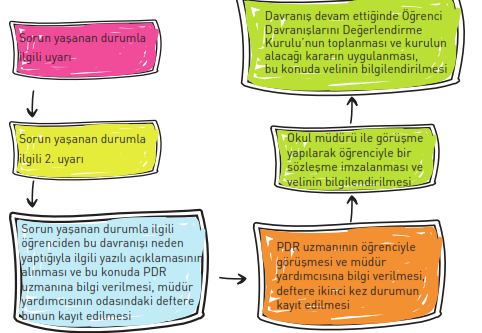 İSTEK BELDE İLKOKULUEV ÇALIŞMALARI POLİTİKASIOkulumuzun ev çalışmaları politikası öğrencilerimizi araştıran, sorgulayan ve yaptığıtercihlerle ilgili sorumluluk alan bireyler olarak yetiştirme hedefimizi destekler nitelikteoluşturulmuştur.  Etkili Ev Çalışmasının Özellikleri • anlamlı ve amaca uygun  • öğrenciye aşırı yüklenmeye engel olmak için dikkatli planlanmış • öğretmen tarafından açık bir şekilde anlatılmış ve öğrenciler tarafından anlaşılmış •öğrencilerin farklı öğrenme ihtiyaçlarını karşılayabilmek amacıyla gerektiğinde farklılaştırılmış • zaman ayarlaması konusunda gözden geçirilmiş Ev çalışması yalnızca kalem ve kâğıt gerektiren çalışmalarla sınırlı değildir. Pratik yapmak,gözlem yapmak, tekrar etmek, röportaj yapmak, araştırma yapmak gibi farklı çalışmaları dakapsayabilir.  Verilen Ev Çalışmalarının Türleri Aşağıda belirtilen süreler her bir sınıf seviyesi için öngörülen sürelerdir ve her öğrenci içindeğişkenlik gösterebilir. Eğer çocuğunuz düzenli olarak ev çalışmalarını öngörülen süredeyapmakta zorlanıyorsa destek ve öneriler için çocuğunuzun öğretmeniyle görüşünüz.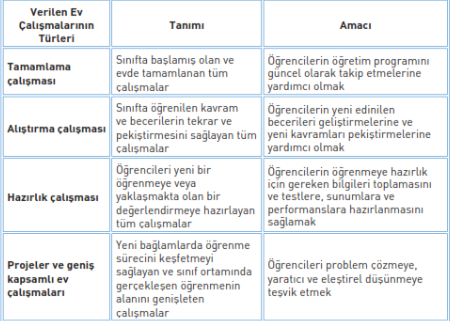 İlkokul:  Araştırmalar, öğrenci başarısıyla düzenli olarak her gün birlikte ya da bireysel yapılan okumalar arasında çok güçlü bir bağ olduğunu gösterir. Bu seviyelerde ev çalışmaları çoğunlukla okuma, oyun, tartışma, dinleme, izleme ve aile ile birlikte model oluşturma veyemek pişirme gibi etkileşimli aktiviteler içerir. İlerleyen zamanlarda ev çalışmaları bağımsız çalışmayı gerektiren şekillere dönüşmeye başlar.Okul Yöneticisinin Sorumlulukları •  Ev çalışması politikasını velilere aktarır. •  Politikanın uygulanmasını denetler. •  Ev çalışmaları konusunda sürekli olarak sorun yaşayan öğrencileri takip eder. Öğretmenin Sorumlulukları •  Her bir sınıf seviyesi için belirtilen sürelere uygun olarak ev çalışması verir. •  Çalışmanın amacını açık ve anlaşılır bir şekilde öğrencilere anlatır, gerekli yön verir. (yönlendirmeyi yapar.)•  Çalışmayı tahtaya yazar ve öğrenciye kaydetmesi için gereken zamanı verir. •  Çalışmanın ne zaman teslim edilmesi gerektiği ile ilgili öğrenciyi bilgilendirir. •  Çalışmaları kalitesine ve tamamlanma oranına göre değerlendirir.•  Çalışmasını eksik ya da geç teslim ettiği zaman karşılaşacağı sonuçlar hakkında öğrenciyi bilgilendirir.•  Teslim edilmeyen veya eksik çalışmalarla ilgili veliyi bilgilendirir.  Velinin Sorumlulukları •  Ev çalışmasının yapılması için bir zaman dilimi belirler ve o zaman diliminde öğrenciye çalışmaya uygun, sessiz bir yer sağlar. •  Öğrenciye çalışması için gereken tüm materyalleri sağlar. •  Öğrenciyi her gün düzenli olarak ve farklı materyallerden (kitap, gazete, dergi, broşür, vs.) okumaya teşvik eder. •  Gerektiği takdirde öğrencinin çalışmasını yapmasına destek olur. Öğrencinin yerine çalışmasını yapmaz, cevapları söylemez. •  Öğrenciyle okulda geçirdiği gün hakkında konuşarak öğrenme süreci ile ilgili olduğunu gösterir.•  Televizyon ve ‘teknoloji zamanları’nı (bilgisayar oyunu, vb) sınırlar.  Öğrencinin Sorumlulukları •  Verilen çalışmaları not alır. •  Çalışmasını beklenen şekilde tamamlar. •  Bağımsız çalışır, yalnızca gerektiğinde yardım ister. •  Çalışmasını zamanında teslim eder. •  Çalışmasını eksik ya da geç teslim ettiği zaman karşılaşacağı sonuçları bilir. •  Zamanını iyi planlar. •  Her gün düzenli olarak tek başına ya da bir aile bireyiyle okuma yapar. İSTEK BELDE ANAOKULU  VE İLKOKULUKAPSAYICILIK POLİTİKASIFELSEFE İSTEK Anaokulları ve İlkokulları kapsayıcılık politikasının temeli, eğitim süreçlerimizin cinsiyet, etnik köken, dil, din, yerleşim yeri,  sağlık durumu,  sosyo - ekonomik  durum vb. özelliklerden  ya da koşullardan bağımsız olarak,  tüm çocukların gereksinimlerine yanıt verecek biçimde yeniden düzenlenmesini öngören bir süreçtir.Okullarımız, tüm seviyelerdeki öğrencilere onların bireysel farklılıklarını göz önünde bulundurarak eşit öğrenim olanakları sunar. Bu doğrultuda da tüm okul toplumu IB öğrenen profilinden faydalanır. ULUSAL- ULUSLARARASI YASAL ZORUNLULUKLARUNESCO (2005) ’nun kapsayıcı eğitim tanımı:“Kapsayıcı eğitim, tüm öğrenenlerin, kültürlerin ve toplulukların farklı gereksinimlerine, öğrenmeye katılımı artırarak ve eğitim sisteminin içindeki ayrımcılığı azaltarak yanıt verme sürecidir. Bu süreç, öğrenme çağındaki tüm çocukları içeren ortak vizyonu ve tüm çocukları eğitmenin devletlerin sorumluluğu olduğu inancıyla içerik, yaklaşım, yapı ve stratejiler konusunda yapılması önemli olan değişiklikleri kapsar.”Birleşmiş Milletler Sürdürülebilir Gelişim Hedefleri (2015) hdf 4. Nitelikli Eğitim herkes için eşit olmadığı sürece, özellikle de en hassas ve sosyal açıdan dışlanmış gruplar sürecin içine dahil edilmediği sürece eşit sayılamaz. Çocuk Hakları Sözleşmesi’nin 23. Ve 28. Maddeleri:Madde 23: Taraf Devletler zihinsel ya da bedensel özürlü çocukların saygınlıklarını güvence altına alan, özgüvenlerini geliştiren ve toplumsal yaşama etkin biçimde katılmalarını kolaylaştıran şartlar altında eksiksiz bir yaşama sahip olmalarını kabul ederler.Madde 28/1 Taraf Devletler, çocuğun eğitim hakkını kabul ederler ve bu hakkın fırsat eşitliği temeli üzerinde tedricen gerçekleştirilmesi görüşü benimsenmiştir.AMAÇFarklı gelişim gösteren öğrenciler ile normal gelişim gösteren öğrencilerin farklılaştırılmış eğitim müfredatı ile tüm okulu toplumu tarafından kabul gören, desteklenen, eğitim sürecine dahil edilen, iletişim kurabilen, ihtiyaçları doğrultusunda gelişimleri desteklenen ve akademik anlamda bilgi ve becerilerini en üst seviyeye ulaşmasını sağlayacak bir eğitim ortamı sunmaktır. Tüm öğrencilerin esenliği ve iyiliği bu kapsayıcılık politikası ile hedeflenir.KAPSAYILICILIK POLİTİKASININ İLKELERİİSTEK Anaokulları ve İlkokulları kapsayıcılık politikasında aşağıda belirtilen özelliklere sahip öğrenenler yetiştirilmesi amaçlanır.Bireysel farklılıklara ve farklı bakış açılarına saygılı,Farklı kültürlerin ve kültürel çeşitliliğin değerini bilen,Yaşam boyu öğrenmeyi amaçlayan,Kendi öğrenmelerinin ve davranışlarının sorumluluğunu alan,Düşünce ve eylem özgürlüğüne önem veren,Atatürk ilke ve inkılaplarının savunucusu dünya vatandaşları.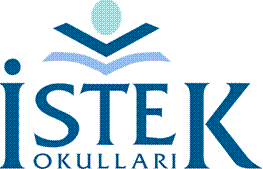 İSTEK OKULLARIMİSYON BİLDİRGESİISTEK Okulları olarak misyonumuz; öğrencilerimize Atatürk ilke ve inkılapları ışığında bir eğitim sunarak, onların Türkiye’nin geleceğinde ve Dünya genelinde olumlu etkileri olacak, bilimsel sorgulamaya, evrensel değerlere, kültürlerarası anlayışa ve hayat boyu öğrenmeye bağlı başarılı bireyler olmalarını sağlamaktır. 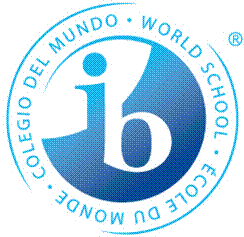 ULUSLARARASI BAKALORYA(IB) MİSYON BİLDİRGESİUluslararası Bakalorya, kültürler arası anlayış ve saygı yoluyla daha iyi ve daha huzurlu bir dünya yaratmaya yardımcı olan sorgulayan, bilgili ve duyarlı gençler yetiştirmeyi amaçlar. Bu amaçla, organizasyon, zorlu uluslararası eğitim ve titiz ölçme-değerlendirme programları geliştirmek için okullarla, hükümetlerle ve uluslararası kuruluşlarla çalışır. Bu programlar, dünyadaki tüm öğrencileri, farklılıkları ile birlikte başkalarının da haklı olabileceğini anlayan etkin, sevecen ve yaşam boyu öğrenen kişiler olmaya teşvik eder.Güncelleme:  Aralık, 2023